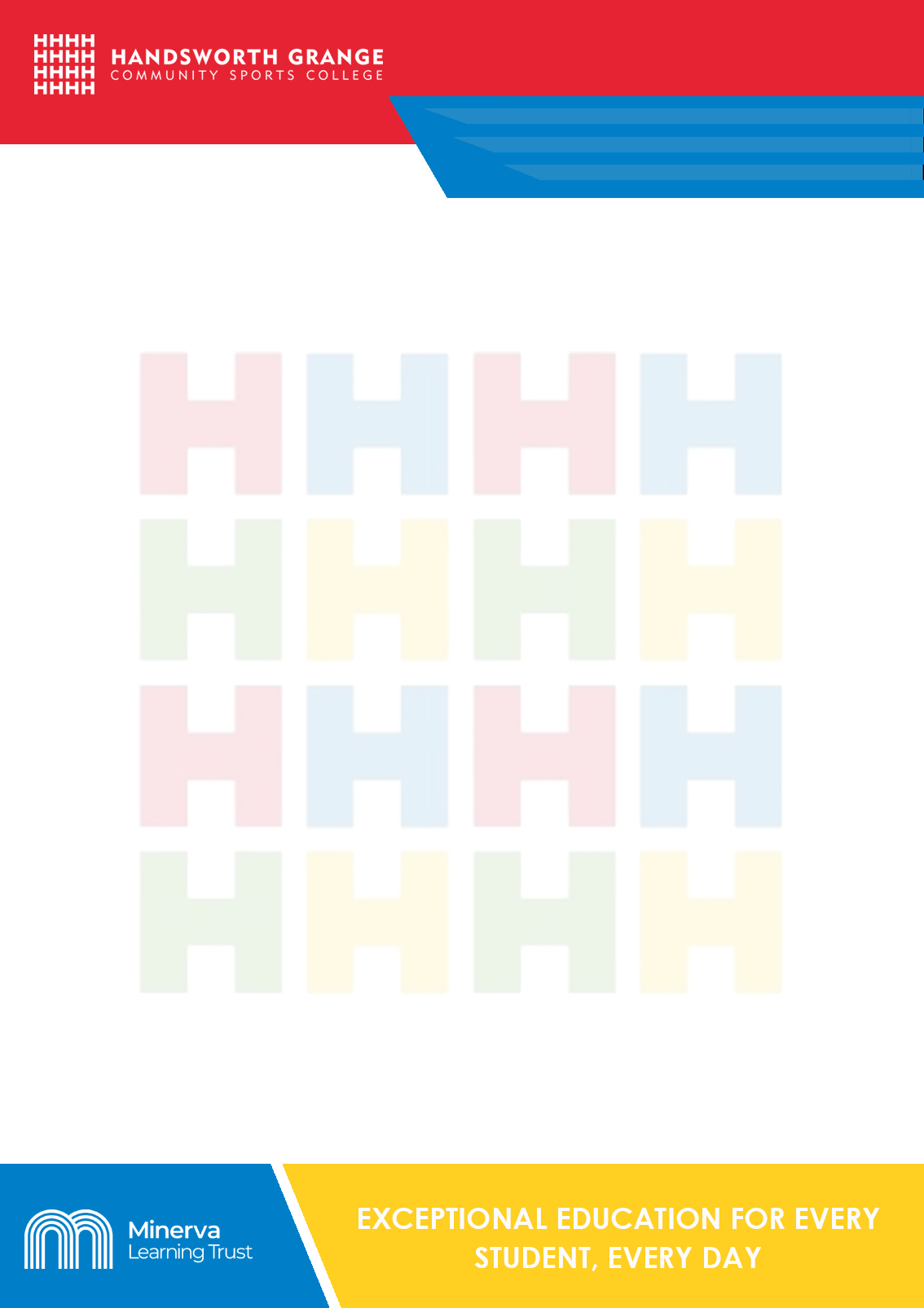 OUTSTANDING BEHAVIOURGOOD BEHAVIOURMY EFFORTMY EFFORTI always work with 100% effort which helps me make outstanding progressI work hard in my lessons and I make good progressMY WORK & PRESENTATIONMY WORK & PRESENTATIONI always take pride in my work and present work neatlyI complete extension tasks and extend my answers regularlyI always respond to feedback from the teacher and I make improvements to my workI always complete homework to a high standardI take pride in my work and present work neatlyI respond to the feedback from the teacher and make improvements to my workI always complete homeworkMY CONCENTRATION & CONTRIBUTIONMY CONCENTRATION & CONTRIBUTIONI am highly engaged in lessons and I contribute positivelyI always work very well independently, in a group, or as a part of the whole classI ask questions in order to develop my thinking skills and understandingI try to work outside my comfort zone in order to make better progressI am engaged in my learningI contribute to lessons regularlyI work well independently, in a group, or as a part of the whole classMY ENGAGEMENTMY ENGAGEMENTI always make the right choices in lessonsI independently seek to develop my own understanding and apply learningI am supportive of other learners and I settle down to work quicklyI take the opportunity to develop my confidenceI behave in ways that help me, and the rest of the class learnI settle to work quicklyI am a positive role model